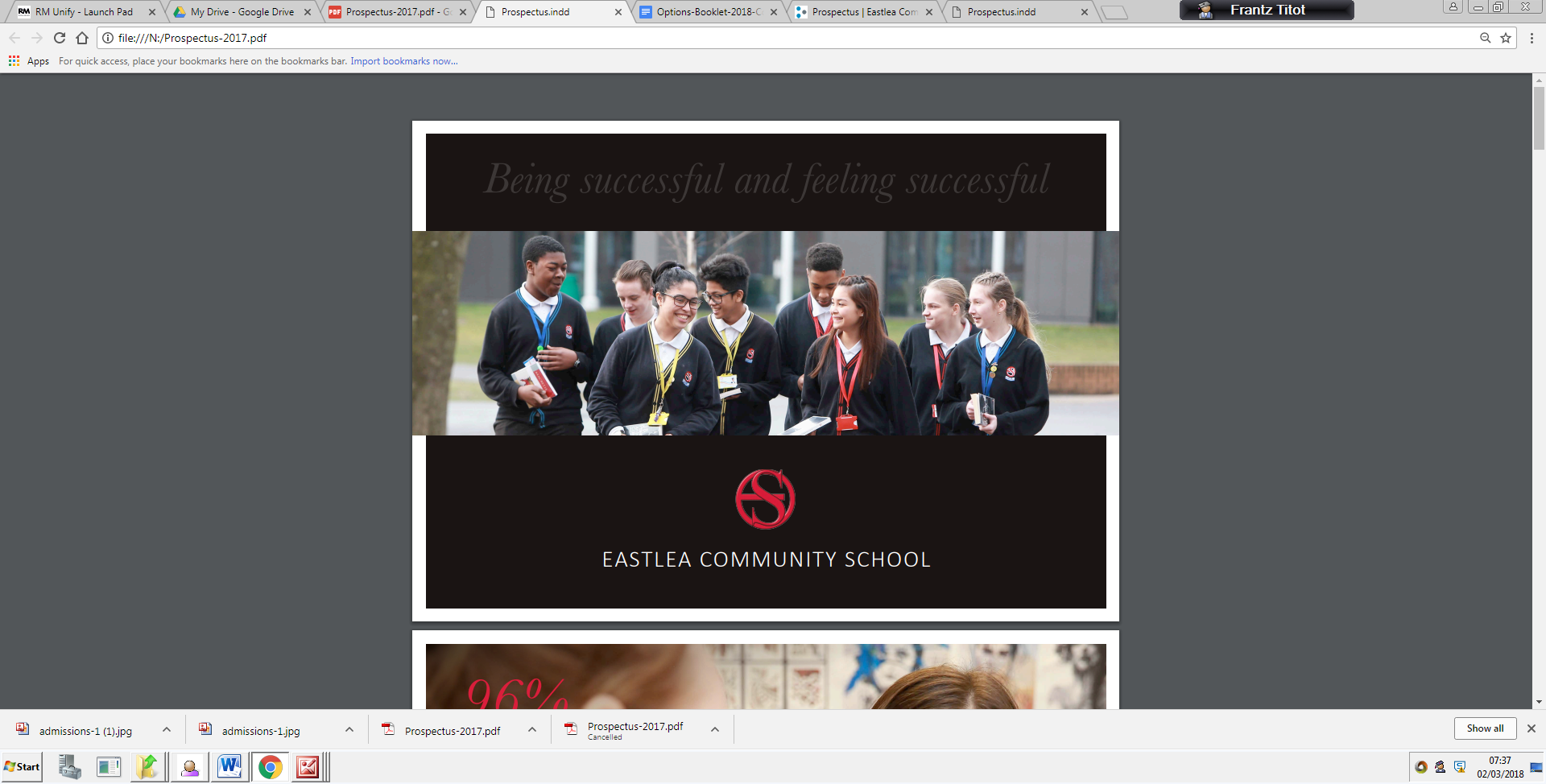 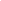 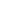 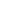                         Option Booklet 2018/2019 A guide for students and parents/carers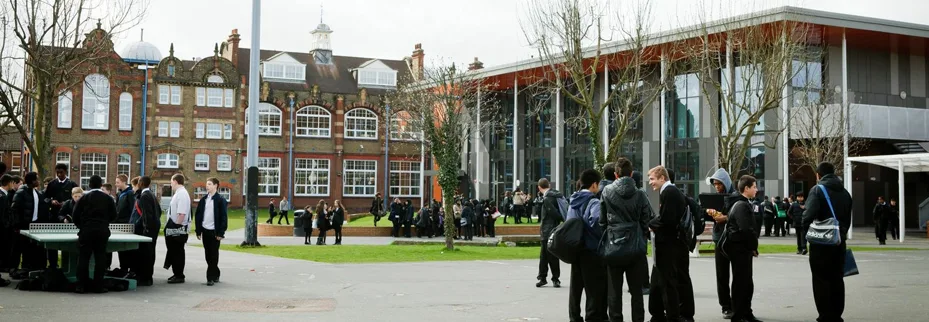 ContentsSection 1: Introduction						Introduction – Key Stage 4 Options						2		English Baccalaureate								3Qualifications and Grades							3The New GCSE Grading System						4Options checklist								4	The Five Routes								5 -6Section 2: SubjectsEnglish Language								7English Literature 								8Mathematics									9Statistics									10ScienceCombined Science							11Separate Science							12Religious Education 								13Citizenship 									14Computer Science								15Physical Education								16BTEC Sports			 						17Art & Design- Fine Art							             18Business									19Drama										20Geography									21History										22Media Studies									23Music										24Modern Foreign Languages							25Sociology									26Design Technology 								27Food Preparation and Nutrition 						28BTEC Personal and Social Development					29Key Stage 4 Options Courses at Eastlea Community SchoolCompulsory and Optional SubjectsIn Year 9 students will start their KS4 GCSE courses.All of our students will take GCSE English Language, GCSE English Literature, GCSE Religious Education, GCSE Mathematics and GCSE Statistics. Additionally, all of our students will be doing GCSEs in either single or combined Sciences. They will also all study a non-GCSE course in Physical Education.Students must also choose up to three additional courses, which they study up to GCSE or an equivalent level.At this stage not all students know what they want to do in their future careers and their ideas about this can change over time. Therefore, it is important that students choose a broad range of subjects which they enjoy and at which they can succeed.We will recommend and encourage students to follow one of the four routes, A, B, C, D or S (below) which are designed to provide the appropriate levels of support and challenge.Please take the time to discuss the options process fully with your child and with teaching staff to enable an informed decision to be made. We will be able to confirm which subjects your child will be studying by the end of May. Any concerns can then be addressed before the start of KS4. Please bear in mind that it will be unsustainable for the school to run a subject if less than 15 students select that subject. We also want to make you aware that once the courses start no further changes can be made.In some subjects students will be guided towards BTEC courses which will give them a greater chance of success in vocational areas. These courses are equal to GCSE grades 9-1 and can provide routes to vocational courses at college and University.Route A, Route B and Route C(The EBacc Routes)Students who are considering academic route to University in the future should consider taking either Geography or History and a Modern Foreign Language. This will then meet the standards required for the English Baccalaureate (EBacc) in the future. Route DStudents will choose one option. They will be given additional time to improve their literacy and/or numeracy skills as well as life skills which will help them to access the full curriculum and prepare them for life once they leave school. Route SIn addition to the core subjects, students will be given the opportunity to study BTEC Personal  and Social Development.The English BaccalaureateStudents are eligible for the EBacc if they achieve GCSE passes with grades 5 or above in the following subjects:English Language or LiteratureMathematicsAny two Sciences (chosen from Core and Additional, Biology, Chemistry, Physics or Computer Science)A foreign languageEither Geography or HistoryIt is important to remember that the EBacc is not a qualification in its own right, but simply a measure of whether students have successfully achieved a broad academic education.  We recommend that students who consider studying academic subjects at University should choose the EBacc route.  Further information about the English Baccalaureate is available on www.education.gov.uk.Qualifications and GradesA helpful qualification table is shown below to help you understand what each qualification means:The New GCSE Grading SystemGrades 9-1 will replace the old grading system A*-G.  The diagram below aims to help you to understand how grades will be distributed in the future. 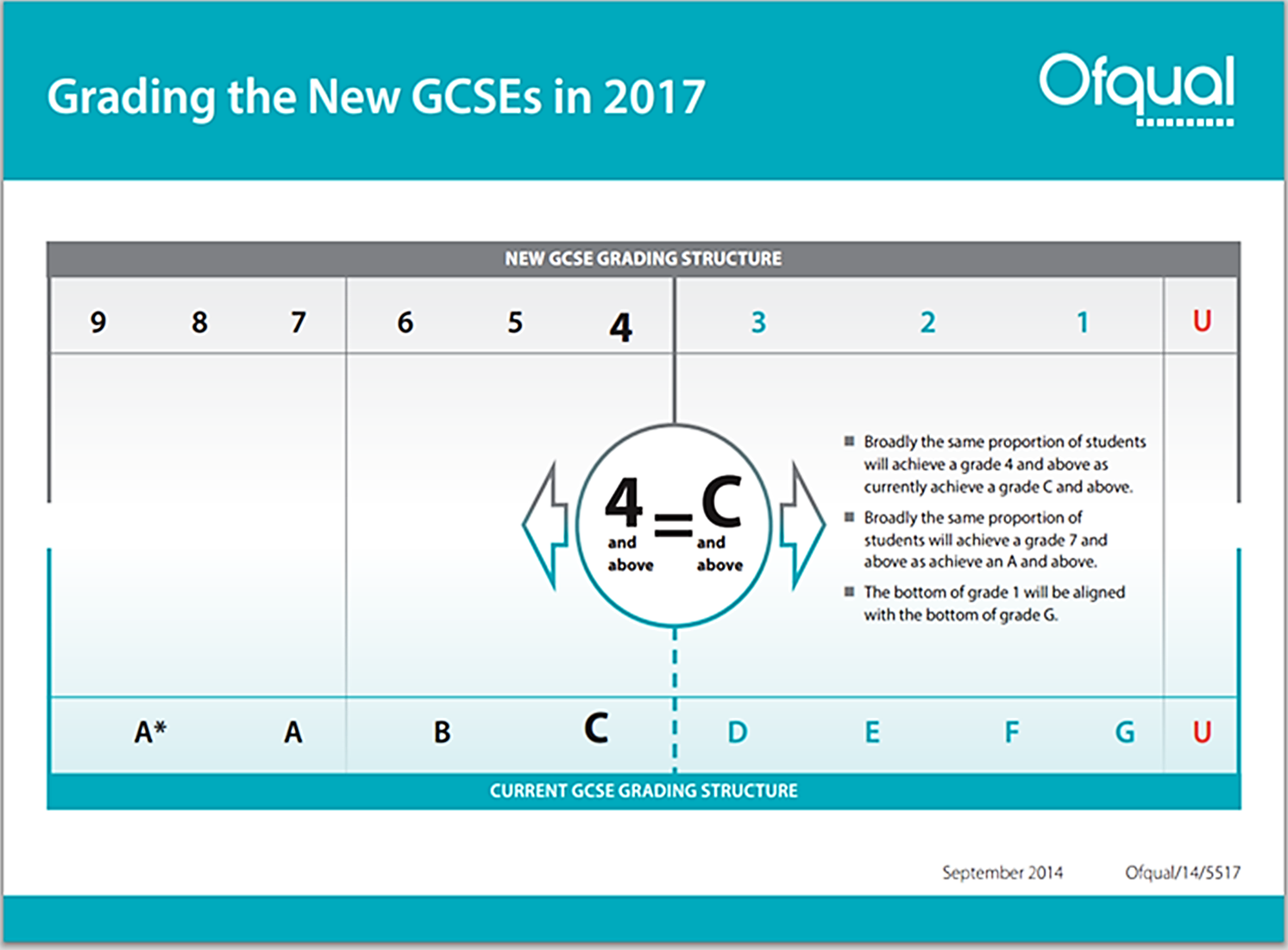 Options ChecklistPlease remember that the options form must be handed in to your child’s Mentor by Monday 12th March 2018.Use this checklist before you hand in the form:For more information, please ask either your child’s mentor or student services manager The Five RoutesRoute ARoute BRoute CRoute DRoute SGCSE English LanguageGCSE English LiteratureGCSE MathematicsGCSE StatisticsGCSE Combined ScienceGCSE Separate SciencesGCSE Religious EducationGCSE CitizenshipGCSE Computer ScienceGCSE PE BTEC SportGCSE Art and Design - Fine ArtGCSE BusinessGCSE DramaGCSE GeographyGCSE HistoryGCSE Media Studies GCSE MusicModern Foreign LanguagesGCSE SociologyGCSE Design and TechnologyGCSE Food Preparation and NutritionBTEC Personal and Social Development Qualification typeLevel Grades and EquivalencesGCSE1 and 29-1BTEC1 and 2Pass, Merit  Distinction & Distinction *ESOLNot equivalent to GCSENoneChecklistTickMake a first choice and a reserve choice from each of the option blocks you are eligible to choose fromEnsure that you have not selected the same subjects twiceIf your child is choosing a language, ensure you have chosen only one language subject, such as French or SpanishIf your child wishes to study a language, please ensure that it is the same language they have studied in Year 7 and 8.Discuss the route with your child and check your choicesSign the options formBlock ABlock BBlock CGCSE GeographyGCSE HistoryGCSE FrenchGCSE SpanishGCSE Art
GCSE Business
GCSE Computer Science
GCSE Design & Technology
GCSE Drama
GCSE Food & Nutrition
GCSE Media Studies
GCSE Music
GCSE PE
GCSE Sociology
GCSE CitizenshipBlock ABlock BBlock CGCSE Art
GCSE Business
GCSE Computer Science
GCSE Design & Technology
GCSE Drama
GCSE Food & Nutrition
GCSE Media Studies
GCSE Music
GCSE PE
GCSE Sociology
GCSE CitizenshipGCSE GeographyGCSE HistoryGCSE FrenchGCSE SpanishBlock ABlock BBlock CGCSE ArtGCSE BusinessGCSE Computer Science*GCSE Design & TechnologyGCSE DramaGCSE Food & NutritionGCSE Media StudiesGCSE MusicGCSE PE*GCSE SociologyGCSE GeographyGCSE HistoryGCSE CitizenshipICT CIDA*BTEC PE*GCSE FrenchGCSE SpanishGCSE ArtGCSE BusinessGCSE Computer Science*GCSE Design & TechnologyGCSE DramaGCSE Food & NutritionGCSE Media StudiesGCSE MusicGCSE PE*GCSE SociologyGCSE CitizenshipICT CIDA*BTEC PE*Block ABlock BBlock CGCSE ArtGCSE Design & TechnologyGCSE DramaGCSE Food & NutritionGCSE MusicICT CIDABTEC PEYou will be studying ESOL or additional English supportBTEC Health and Social Development Block ABlock BBlock CBTEC Personal and Social  DevelopmentBTEC Personal and Social DevelopmentBTEC Personal and Social DevelopmentCourse title: AQA English Language Course number: 8700 Final exam percentage: 100Number of final exams: 2Any other examinations/assessment requirements: N/ANo coursework. Final exam will take place at the end of year 11 Grades AvailableGrades: 9 - 1 Year 9 – Brief Course DescriptionStudents will:Study a range of texts  both fiction and non-fiction from the 19th, 20th and 21st centuryDevelop skills in the retrieval, summarizing and synthesis of information Analyse  the language and structure of texts whilst also evaluating and making comparisons between texts Write for different purposes and audiences  whilst using different formats Continue to develop their spelling, punctuation and grammar Practise spoken language skills in class through speeches , debates and presentations Study for end of unit tests to check for progress Year 10 – Brief Course DescriptionStudents will:Study a range of texts  both fiction and non-fiction from the 19th, 20th and 21st centuryDevelop skills in the retrieval, summarizing and synthesis of information Analyse  the language and structure of texts whilst also evaluating and making comparisons between texts Write for different purposes and audiences whilst using different formats Continue to develop their spelling, punctuation and grammar Practise spoken language skills in class through speeches, debates and presentations Study for end of unit tests to check for progressYear 11 – Brief Course DescriptionStudents will:Study for Preliminary Exams to be taken in November/December of year 11 Prepare for final GCSE Language examinations in May/June of Year 11 Regularly practise past papers and  focus on areas that require strengthening Specialist Equipment RequiredRevision guides may be purchased from student’s English teacher. All other resources will be provided  by the class teacher and department Additional  InformationThere is a greater emphasis on spelling, punctuation and grammar Reading is key  to both  language papers, so students must read regularly Students need to develop their writing skills and  must practise regularly Revise topics taught  in class and  speak to teachers where there are difficulties Students must develop organisational and study skills to prepare them for the final examinationProgressionStudents require a GCSE in English Language to progress on to studying level 3 courses at college and for entry onto an undergraduate qualification.  Some forms of training or apprenticeships will expect students to have a GCSE in EnglishIf students do not pass English or Maths to at least a good pass, they may have to resit the exam later after they have left school For further details, please contact: Ms L. Dileepkumar- Curriculum Team Leader      Mr N. Archard - Subject CoordinatorCourse title: AQA English LiteratureCourse number: 8702 Final exam percentage: 100Number of final exams: 2 Any other examinations/assessment requirements: The study of English Literature  is  part of the Key Stage 4 curriculumAll English GCSEs will have a terminal assessmentControlled assessments and coursework  are no longer available  Grades AvailableGrades: 9 - 1 Year 9 – Brief Course DescriptionStudents will:Study  20th century prose , poems from the anthology, a Shakespeare play, modern drama and short storiesInfer, deduce, analyse and evaluate  the characters, setting, plot, language, structure, writer’s methods and purpose   Identify and embed quotations and textual reference   Understand, explore and analyse the effect of social and historical contexts Use academic and critical language when writing about texts with correct use of spelling, punctuation and grammarYear 10 – Brief Course DescriptionStudents will:Study a Shakespeare play, poems from the Power and Conflict cluster of AQA anthology, 20th century drama and unseen poetry Infer, deduce, analyse and evaluate the characters, setting, plot, language, structure, writer’s methods and purpose   Identify and embed quotations and textual reference  Make comparisons between texts Understand, explore and analyse the effect of social and historical contexts Use academic and critical language when writing about texts  whilst using  correct  spelling, punctuation and grammar and complete assessments at regular intervals Year 11 – Brief Course DescriptionStudents will:Study 19th century prose text Complete study of poetry from the anthology Infer, deduce, analyse, evaluate  the language, methods and purpose of texts Make comparisons between texts Identify and use apt quotations and textual reference  Understand, explore and analyse the effect of social and historical contextsSpecialist Equipment RequiredRequired resources will be provided by the teacher and Curriculum Team. Additional  InformationStudents to revise texts  throughout the GCSE course Practise extend writing and ensure tasks are completed in the allocated time and read extensively Develop good organisational and study skills Practise spelling, punctuation and grammar – an additional 8 marks are available for SPaGProgressionStudents require a GCSE in English Literature to progress on to studying level 3 courses at college and for entry on an undergraduate qualification. A good qualification in English Literature is needed for A Level Studies in English Literature. For further details, please contact:  Ms L. Dileepkumar - Curriculum Team Leader       Mr N. Archard - Subject CoordinatorCourse title:   GCSE MathematicsCourse number: 1MA1 (Units - 1MA1/1F or 1H, 1MA1/2F or 2H, 1MA1/3F or 3H)Final exam percentage: 100%Number of final exams: 3 Papers – 1 Non Calculator and 2 CalculatorControlled Assessment percentage: N/AControlled Assessment requirements: N/AAny other examinations/assessment requirements: N/AGrades AvailableGrades: 9- 1Higher and Foundation tiers available for the final examsYear 9 – Brief Course DescriptionStudents will:Start their GCSE programme of studyDevelop their understanding of core mathematical skillsDevelop their ability to understand and interpret functional problemsGreater focus on numeracy and algebraYear 10 – Brief Course DescriptionStudents will:Further develop core skillsFocus on GCSE topics ranging from grade 4 to grade 9 for Higher and grade 1 – 5 for FoundationDevelop exam skills through weekly practise of exam papersGreater focus on geometry and dataYear 11 – Brief Course DescriptionStudents will:Undertake mock exam under exam conditionsUndertake revision module in preparation for their examsIn class intervention on core topicsWeekly exam skills with feedback and therapy of learning gapsTake their final examSpecialist Equipment RequiredGeometry set, scientific calculator and revision guidesAdditional  InformationGood organisational skills essentialGood language, reading and writing skills desirableProgressionMaths is linked post 16 courses – AS/A2 maths and further mathsMaths is linked to most jobs and careersFor further details, please contact:Mr R. Mostafa - Curriculum Team LeaderMr D. Boachie - Subject Coordinator Course title:   GCSE StatisticsCourse number: 2ST01 (Foundation and Higher)Final exam percentage: 100%Number of final exams: 2Controlled Assessment percentage: N/AControlled Assessment requirements: N/AAny other examinations/assessment requirements: N/AGrades AvailableGrades: 9-1Tiers of entry – Higher and FoundationYear 9 – Brief Course DescriptionStudents will:Develop an understanding of graphical representation of dataLearn how to analyse and evaluate dataUse statistical models to interpret dataMemorise and define key definitionsYear 10 – Brief Course DescriptionStudents will:Further develop their understanding of statistical modelsUnderstand time series graphs and normal distribution graphsGreater focus on planning statistical researchMock investigationYear 11 – Brief Course DescriptionStudents will:Undertake revision module in preparation for their examsRegular exam skillIn class intervention on key statistics unitsSit a final examSpecialist Equipment RequiredGeometry set, scientific calculatorAdditional  InformationStudents will require these skills:Good organisational skills essentialGood language, reading and writing skills desirableAbility to use MS Excel is also desirableProgressionLinked post 16 courses – AS/A2 Maths and Further MathsFor further details, please contact:Mr R. Mostafa - Curriculum Team Leader Mr D. Boachie - Subject CoordinatorCourse title: AQA Combined Science: Trilogy (Worth two GCSEs).Course number: 8464 Final exam percentage: 100% Number of final exams: 6Controlled Assessment percentage: None Any other examinations/assessment requirements: NoneGrades AvailableGrades: 9- 1Higher and Foundation tiers available for the final examsYear 9 – Brief Course DescriptionStudents will study:BIOLOGY - Cells and organisation, Disease and BioenergeticsCHEMISTRY - Atoms Bonding and Moles, Chemical Reactions and energy changesPHYSICS - Energy and Energy Resources, Particles at work, complete 8 practicals which will form part of their final GCSE Assessment in year 11Year 10 – Brief Course DescriptionStudents will Study:BIOLOGY – Biological responses, Genetics and Reproduction, EcologyCHEMISTRY – Rates, equilibrium and organic Chemistry, Analysis and the Earth’s ResourcesPHYSICS – Forces in action, Waves and electromagnetism. Carry out 8 practicals, which will form part of their final GCSE Assessment in year 11Year 11 – Brief Course DescriptionStudents will:Revise all Year 9 and Year 10 content to consolidate key concepts in Science and going further to explore more advanced subject knowledgeSpecialist Equipment RequiredAll standard school stationery including a calculatorAdditional  InformationStudents will require these skills:Ability to work independently and as part of a teamSkill in experimental work and problem solvingHigh levels of numeracyAbility to write extended answers showing high levels of literacyProgressionA Level in Biology, Chemistry and PhysicsUniversity courses in a range of Science SubjectsFor further details, please contact:Dr M. Seidu – Curriculum Team Leader  Ms K. Okolo -  Subject  Coordinator The depth and breadth of the topics in separate sciences are deeper than in Combined Sciences. As a result, students will gain  different grades in physics, chemistry and biology.Course title: AQA Separate Sciences (Worth three GCSEs).Course number: 8461, 8462, 8463Final exam percentage: 100% Number of final exams: 6Controlled Assessment percentage: None Any other examinations/assessment requirements: NoneGrades AvailableGrades 9 - 1Higher and Foundation tiers available for the final examsYear 9 – Brief Course DescriptionStudents will study:BIOLOGY - Cells and organisation, Disease and BioenergeticsCHEMISTRY - Atoms bonding and moles, Chemical Reactions and energy changesPHYSICS - Energy and Energy Resources, Particles at work. Carry out 8 practicals, which will form part of their final GCSE Assessment in year 11Year 10 – Brief Course DescriptionStudents will Study:BIOLOGY – Biological responses, Genetics and Reproduction, EcologyCHEMISTRY – Rates, equilibrium and organic Chemistry, Analysis and the Earth’s ResourcesPHYSICS – Forces in action, Waves, electromagnetism and Space, complete out 8 practicals, which will form part of their final GCSE Assessment in year 11Year 11 – Brief Course DescriptionStudents will:Revise all Year 9 and Year 10 content to consolidate key concepts in Science and going further to explore more advanced subject knowledgeSpecialist Equipment RequiredAll standard school stationery including a calculatorAdditional  InformationStudents will require these skills:Ability to work independently and as part of a teamSkill in experimental work and problem solvingHigh levels of numeracyAbility to write extended answers showing high levels of literacyProgressionA Level in Biology, Chemistry and Physics.University courses in a range of Science Subjects.For further details, please contact:Dr M. Seidu – Curriculum Team Leader                                                           Ms K. Okolo -  Subject  CoordinatorCourse title: GCSE Eduqas Religious Studies (full course GCSE)Course number:  601/8879/0Final exam percentage: 100%Number of final exams: Three examinationsControlled Assessment percentage: N/AControlled Assessment requirements: N/AComponent 1: Religious, Philosophical and Ethical Studies in the modern WorldComponent 2: Study of ChristianityComponent 3: Study of a World Faith: IslamGrades AvailableGrades: 9-1Year 9 – Brief Course DescriptionStudents will:Learn about and discuss issues of Relationships, Life and Death, Good and Evil, and Human Rights.Study Christianity – 2 denominations views over multiple different aspects and their views over aspects of society and key life choicesStudy Islam - Sunni and Shi’smStudy HumanismExam style and expectationsYear 10 – Brief Course DescriptionStudents will: Study issues of relationships, life and death, good and evil and human rights.explore Christian, Muslim and Humanist views.Learn about issues concerning the sanctity of life such as, abortion, same sex relationships and euthanasia.Study the role of personal morality and sacred texts.Year 11 – Brief Course DescriptionStudents will: Study Christianity and Islam applying it to the themes.Revise previous topics in preparation for their final exams.Specialist Equipment RequiredNo specialist equipment required but reference to revision material will be provided.ProgressionAt a higher level, religious studies can be taken as an A level or degree and has links with subjects such as philosophy, history, sociology. For further details, please contact: Mr M Walker - Curriculum Team LeaderMr T. Fitzpatrick - Subject CoordinatorCourse title: Edexcel Citizenship (9-1)Final exam percentage: 100%Number of final exams: 2Any other examinations/assessment requirements:The GCSE is made up of two mandatory externally assessed units; both units are equally weighted at 50%.Paper 1: 50% of GCSETheme A- Living togetherTheme B- Democracy at work in the UKTheme C- Law and JusticePaper 2: 50% of GCSETheme D- Power and influenceTheme E- Taking Citizenship ActionGrades AvailableGrades 9 - 1Year 9 – Brief Course DescriptionAn introduction to the basic key concepts in Citizenship, learning the links between the individual and societyLearn how have communities developed in the UK; what is identity; what are democratic values and where do they come from; who runs the country; and how does Parliament work?Year 10 – Brief Course DescriptionStudy Law and Justice topic and Power and Influence topicUnderstand how is power shared between Westminster and the devolved administrations;How does government manage public moneyHow does the justice system work and does the UK have power and influence in the wider worldBegin to plan and put your own Citizenship campaign into action.Year 11 – Brief Course DescriptionFinalise the citizenship campaign.Study revision skills units, systematic exam technique and exam preparation. Specialist Equipment RequiredNo specialist equipment is required but we encourage students to purchase revision guides to support their learningAdditional  InformationThe Citizenship GCSE provides you with an opportunity to explore the world around us. Are you interested in looking into the issues that really matter?Do you want to gain a deeper understanding of your society?Do you want to build the skills to challenge and make changes to your community? If yes then the Citizenship GCSE is right for youProgressionCitizenship is a good foundation for further study in the areas of:LawSociologyGovernment and politicsHistory or psychologyFor further details, please contact:Mr M Walker - Curriculum Team LeaderMr T. Fitzpatrick - Subject Coordinator: Course title: GCSE Computer Science                                                              Course number: J276Computer Systems exam percentage: 40% Computational thinking, algorithms  and programming : 40%               Number of final exams: 2                                                       Non-exam assessment:   TBC                                                                             Number of Controlled Assessments 1Computer Systems:Students will learn about systems architecture, storage, network topologies and protocols, along with ethical legalcultural and environmental concerns.Computational thinking, algorithms  and programming:Here the students will learn about algorithms, programming techniques. The aim of this area is to test the student’s ability to create a robust program using computational thinking and programming techniques.Controlled Assessment requirements:There is a requirement to demonstrate knowledge and understanding of the key concepts and principles ofComputer Science. Students will learn to analyse problems in computational terms, to make reasoned judgments, to design, program, evaluate and refine solutions.Grades AvailableGrades: 1-9Year 9 – Brief Course DescriptionStudents will learn about:Fundamentals of a computer systemConstants, variables and data typesStructures; Program flow control; Procedures and functions;   Error handlingDatabase conceptsProgramming languageYear 10 – Brief Course DescriptionStudents will:Complete their mock controlled assessment. Each student will be given a set of scenarios to choose from. Working independently, students will demonstrate their ability to code a solution to a given problem. The tasks will be set in engaging and relevant contexts, e.g. gaming, web, mobile phone applications.Students will also continue to learn the following:NetworksLegal, Environmental & ethical considerationsComputer SecurityYear 11 – Brief Course DescriptionStudents will:Be given a non-exam assessment NEA at the beginning of the year to be completed by December then prepare and sit 2 written exams in the summer. Define, discuss and explain what the major components of a computer system. Understand, describe and discuss the advantages and disadvantages of networking topologiesSpecialist Equipment RequiredAll the software required for this course will be available in school.Additional  InformationThe ability to think logically and a good understanding of Mathematics are absolutely essential to this course.  Also, being able to work independently and manage your time effectively will be a great asset to this course.ProgressionStudents can progress to study A-level Computer Science (or any other subject) as Computer Science is a rigorous subject and highly valued throughout colleges and universities.For further details, please contact: Mr Ali – Curriculum Team LeaderMs Dingreville– Subject Co-ordinatorCourse title:  GCSE Physical EducationCourse number:  8582Final exam percentage:  60%Number of final exams:  2 Assessment percentage:  40% (practical)Controlled Assessment requirements: to complete an Analysis of Performance under controlled conditions. Any other examinations/ assessment requirements:  Practical will be internally assessed by the teacher using specified outcomes and grading criteria, which will be externally assessed.  Students will be required to be assessed in 1 team activity, 1 individual activity and 1 team or individual activity. Grades AvailableGrades: 9 - 1Year 9 – Brief Course DescriptionStudents will learn: Paper 1 – The human body and movement in sport and a variety of sports for practical Year 10 – Brief Course DescriptionStudents will learn:Paper 2 – Socio-cultural influences and well-being in sport and a variety of sports for practical.Year 11 – Brief Course DescriptionStudents will learn:  Revision of paper 1 and 2 content and a variety of sports for practical.Specialist Equipment RequiredPhysical Education kitTrainersFootball bootsGCSE Physical Education Complete Revision & Practice or GCSE Physical Education Revision GuideAdditional  InformationThis course should particularly appeal to those who might be considering working in the sport or leisure industry.  Students will need to be flexible in the way they work in order to complete tasks set.This course is about gaining knowledge about sport and leisure, in lots of different ways.  Realistic situations will be created as much as possible, so that there is some vocational relevance and practical work.  All practical sport will be completed with the level of performance in a particular sport the main part of the assessment.ProgressionBTEC Level 3 Sport or A Level Physical EducationFor further details please contact: Mr A. Adewale – Curriculum Team Leader  Mr R. Armitt – Subject Coordinator Course title:  BTEC First Award in SportCourse number:  600/4779/3Final exam percentage:  25%Number of final exams:  1 (on screen)Assessment percentage:  75%Controlled Assessment requirements: to complete up to 4 assignments per unit under controlled conditions.Any other examinations/ assessment requirements:  Each Unit will be internally assessed by the teacher using specified outcomes and grading criteria except for Unit 1, which will be externally assessed.  Students will be required to achieve a minimum of a pass grade in each unit to succeed for a qualification grade at the end of the course.Grades Available● BTEC Level 1 or Level 2 First Award in Sport qualification - Pass, Merit, DistinctionYear 10 – Brief Course DescriptionStudents will learn:●   Unit 1 – Fitness for Sport and Exercise – knowledge and understanding of the theory of Physical Education.●   Unit 2 – Practical Sport Performance – the technical and tactical demands of two selected sports.Year 11 – Brief Course DescriptionStudents will learn:●  Unit 5 – Training for Personal Fitness – knowledge and application of a training programme and developing     personal fitness.●  Unit 6 – Leading Sports Activities – knowledge and application of leadership skills and qualities.Specialist Equipment Required●  Physical Education kit●  Trainers●   Football bootsAdditional  Information● This course should particularly appeal to those who might be considering working in the sport or leisure industry. Students will need to be flexible in the way they work in order to complete tasks set.● This course is about gaining evidence, in lots of different ways, about sport and leisure. Realistic situations will be created as much as possible, so that there is some vocational relevance and practical work.  Some practical sport will be done but the level of performance in a particular sport will not be the main part of the assessment.Progression● BTEC Level 3 Sport or A Level Physical EducationFor further details please contact:Mr A. Adewale – Curriculum Team Leader  Mr R. Armitt – Subject CoordinatorCourse title: GCSE Art and Design – Fine Art                                               Course number: Edexcel FA01Final exam percentage: 40%                                                                                              Number of final exams: 1Controlled Assessment percentage: Coursework 60%Controlled Assessment requirements: To create work in response to the 4 Assessment Objectives.Any other examinations: Coursework (including mock exams) 60%.Assessment requirements: There are four assessment objectives to meet throughout the course; AO1=Develop (critical studies), AO2=refine (materials & techniques), AO3=record (drawings, annotations), AO4=present (final piece).Grades AvailableGrades: 9 - 1 Year 9 – Brief Course DescriptionStudents will:Undertake a structured project designed to consolidate skills and techniques taught in Year 7 & 8Learn to effectively record their ideas and observationsDevelop their critical written analytical skillsYear 10 – Brief Course DescriptionStudents will: Complete a project designed to improve their conceptual understanding of ArtBe introduced to new materials, techniques and processesBe given the opportunity to work more independently Year 11 – Brief Course DescriptionStudents will: In preparation for the final exam, students will have the opportunity to direct the outcome of their projectSit a mock exam in December and get their final exam paper in FebruarySpecialist Equipment RequiredStudents may choose to stock up on some equipment to use at home, however, the majority of materials and equipment will be provided by the school. Use of materials will be taken into account when setting homework.Additional  InformationStudents must be creative and have established practical visual communication skillsStudents must have the ability to work independently and persistently to solve creative challengesStudents must be self-motivated and have a determination to improve and progressProgressionThe creative industries are worth £84.1 billion to the UK economy.  A qualification in Art could lead to many diverse and rewarding careersArchitect/artist/animator/cartographer/graphic designer/furniture designer/art editor/ video game designer/conservationist/teacher/set designer/jewellery designer/ PR/ media/TV production/movies/special effects/editing/museums & galleries/interior design/ landscape gardener/make-up artist/illustration/fashion/fashion buyer/textile designer/ retail/costume/ antiques/auctioneer/charity work/ photographer /heritage workFor further details, please contact:Ms O. Eke– Curriculum Team Leader Ms M. Greaney  - Subject  CoordinatorStudents starting Year 9 in September 2017 will follow the new GCSE Business course. The following information is based on what has been published so far. Further information will be made available as it is released.Course title: Business Course number: 1BS0 (Units – 1BS0/01, 1BS0/02)Final exam percentage: 100%Number of final exams: 2Grades AvailableGrades: 9 - 1   - Single Tier examinationYear 9 – Brief Course DescriptionStudents will:Be introduced to the meaning of enterprise and the skills required to be successful in businessInvestigate and understand what businesses are and how they operate Examine and analyse the impact of external influences on businessYear 10 – Brief Course DescriptionStudents will:Study marketing and understand how it is used to inform business decisionsExamine and understand the importance of business organisation and people in businessCalculate key financial data and assess how it can be used to improve business performanceYear 11 – Brief Course DescriptionStudents will:Prepare for the final examinations and develop their examination skillsSpecialist Equipment RequiredNoneAdditional  InformationThis course provides students with opportunities to learn important transferable skills:Business intelligence: to develop as enterprising, creative and independent individuals with the ability to demonstrate business acumen Thinking: to make informed decisions, justify arguments, and solve problemsPractical: to demonstrate time management, personal organisation, and action planningPersonal: to review personal and team performance, and show evidence of progressInterpersonal: to work and communicate as part of a team Literacy: to develop clear and accurate written communication, using an appropriate style, language, and structureNumeracy: to use quantitative data to produce accurate calculations and interpretationsProgressionCareers and Further Study at College and University:Business students go on to a wide range of rewarding courses and jobs. They are ahead of the game because they have picked up a lot of useful skills and business knowledge that can be applied quickly in any environment.Business is suitable for a range of careers including: economics, management, accounting, administration, advertising, consultancy, customer service, education, financial services, government, law, leisure and tourism, retail, sales and marketing, training and travel.For further details, please contact: Mr I. Ali - Curriculum Team LeaderMs A. Dingreville – Subject coordinatorCourse title: AQA GCSE DRAMACourse number:  8261Final exam percentage: 40%Number of final exams: 1Controlled Assessment percentage: 60%Any other examinations: 2 Practical Performances: Component 2 - Devising Drama (40%). Component 3 Texts in Practice - scripted (20%)Controlled Assessment requirements: Devising Log documenting the creation and development ofideas to communicate meaning through a devised piece (can be presented as a blog, written report, video diary) and Evaluation of final performance.Assessment requirements: To perform in groups for approximately 10 – 20 minutes depending on group size, and for Component 3,  to an external visiting examiner.Grades AvailableGrades: 9 - 1 Year 9 – Brief Course DescriptionStudents will:Explore a range of theatre styles, conventions and practitionersBe required to learn lines and perform devised pieces to an external audience at least once every half  termExplore a range of texts  and practice responding to stimulus.A mini Mock Component 2 will be held in the summer termYear 10 – Brief Course DescriptionStudents will:During the autumn term, devise a piece of theatre from a given theatrical genre and style They will perform to a live invited audience as part of the mock assessment by the end of term.Prepare, rehearse and develop the Devised Drama exam pieces and have on-going assessmentDevelop exam skills in the Component 1 area of study section B and CDuring the summer term, prepare for Component 2 exam performance. Write up of ‘Section C’ of the devising log will be completed in controlled assessment conditions. Year 11 – Brief Course DescriptionStudents will:Autumn term: prepare Component 3: Texts in Practice Extract 1. Mock exam to be sat before end of term (November)Spring term: prepare Component 3: Texts in Practice Extract 2, Start on prescribed text for Component 1 section BSummer term: Component 1 examsSpecialist Equipment Required*There is a cost implication for students who choose the Designer Option for Component 3*Additional  InformationStudents will be required to perform to  different audiences throughout the courseTheatre visits are compulsory aspects of the course. ProgressionPost 16 courses- AS/A level  Drama and Theatre Studies -  Other career pathways can be: Actor/Community Arts worker/Drama Therapist/Theatre Director/Arts Administrator/Broadcaster /presenter/Theatre Stage manager/Designer/make-up Artist/Costume/Designer/Voice over Artist/Radio Broadcaster/Further Education Teacher/Secondary School Teacher/Film DirectorFor further details, please contact: Ms O. Eke - Curriculum Team LeaderMs M. Greany - Subject CoordinatorCourse title: GCSE (9-1) Geography (AQA)Final exam percentage: 100%Number of final exams: 3Fieldwork requirements: Two written reports following fieldwork visits.Any other examinations/assessment requirements: Three examination papers one with unseen released material. All students sit the same examination paper. Each paper lasts for 1 hour and 30 minutes.Grades availablesGrades: 9-1Year 9 – Brief Course DescriptionStudents will study: A range of geographical skills (map skills, oracy, reading graphs);They will complete an introductory unit on crime, before completing the biomes / hot deserts unit (P1), Natural Hazards (P1) and economics units (P2);The skills required to successfully complete a 1 hour and 30-minute examination in Y11.Year 10 – Brief Course DescriptionStudents will study: Geomorphology units – Rivers and Coastal environments (P1); Nigeria and UK economic case-studies (P2); Urbanisation and two global cities (London and Rio de Janeiro) (P2)Two fieldwork investigations one of these will be in natural landscape (Southend – longshore drift measurements) and one in a human landscape (Regeneration project – Newham)The skills required to successfully complete a 1 hour and 30-minute examination in Y11Year 11 – Brief Course DescriptionStudents will study:  Resource management and energy (P2) and 2 decision making tasksCompletion of their fieldwork investigationsThe skills to successfully complete a 1 hour and 30-minute decision making examinationRevisions of the topics taught in Y9 and Y10 and undertake examination skills to maximise performanceSpecialist Equipment RequiredNo specialist equipment is required but we encourage students to purchase revision guides to support their learning.Additional  InformationGeography is a subject which can form part of the Ebacc. It is a solid academic subject and well respected by universities and employers alike. Geography gives you a rounded view and an understanding of how the world works from a variety of perspectives: - science, history, politics, current affairs, economics and sociology. Geography helps you to make sense of the world around you. It is hands on, it is relevant and it is fun. At Eastlea, GCSE Geography is a mix of topics such as urban issues, world development, extreme environments, rivers and hazards. The course will give you the chance to get to grips with some of the big questions which affect our world and understand the social, economic and physical forces and processes which shape and change our world.ProgressionGeography is an academic subject that leads to a variety of careers.  Previous students have gone on to study law, journalism, planning, education and computer science.  A variety of skills are taught including literacy, numeracy, ICT, debating, problem solving and decision making.For further details, please contact: Mr M Walker - Curriculum Team Leader Mr T. Fitzpatrick - Subject CoordinatorCourse title: Edexcel GCSE History Final exam percentage: 100% Number of final exams: 3 (Unit 1 1 hour and 15 mins, Unit 2 1:45 mins, Unit 3 1:20 mins)Grades AvailableGrades: 9-1Year 9 – Brief Course DescriptionUnit 1: Thematic Study on Crime and Punishment in Britain c1000 to the present day. It is worth 20% of the exam based on recall of knowledge and explanation of historical events and factors: 1000-1500 Crime & Punishment in Medieval England1500-1700 Crime & Punishment in early modern England1700-1900 Crime and Punishment in 18th and 19th Century Britain1900-Present: Crime and Punishment in modern Britain Unit 1: Historic Environment on crime in Whitechapel. The exam is worth 10% and will focus on recall of knowledge and source analysis based on Whitechapel 1870-1900: Crime and PolicingYear 10 – Brief Course DescriptionUnit 2: British Depth Study – Henry VIII 1509-40. It is worth 20% of the exam based on recall of knowledge and explanation of historical events and factors:Henry VIII and Wolsey, 1509–29Henry VIII and Cromwell, 1529–40The Reformation and its impact, 1529–40Unit 2: Period Study – Superpower Relations 1943-91. It is worth 20% of the exam based on recall of knowledge and explanation of historical events and factors:How the Cold War developed 1943-56 Three Cold War crises: Berlin, Cuba and CzechoslovakiaWhy did the Cold War end? The invasion of Afghanistan to the collapse of the Soviet Union Year 11 – Brief Course DescriptionUnit 3: Modern Depth Study – Russia and the Soviet Union 1917-1941. It is worth 30% of the exam combining recall of knowledge, explanation of historical events, source analysis and interpretations of history:The revolutions of 1917The Bolsheviks in powerStalin’s rise to power and dictatorshipEconomic and social changesAdditional  InformationGood reading, writing and organisational skills are essential. An interest in and understanding of History, current affairs and the wider world is desirable. The ability to develop a high standard of thinking, clear communication skills and writing accurately under timed conditions, and to learn historical skills such as investigation, research, interpretation and evaluation, is needed.ProgressionGCSE qualifications are general qualifications, which will enable students to progress to training in employment or further education courses. GCSE History is a good preparation for A Levels in History, Sociology, Law and Politics. History can lead to job opportunities in Law, Media, Criminology, Architecture, and Journalism.For further details, please contact:  Mr M Walker - Curriculum Team LeaderMr T. Fitzpatrick- Subject CoordinatorCourse title: Media StudiesCourse number: 8572Final exam percentage: 70%Number of final exams: 2 (external assessment)  Controlled Assessment percentage: 30%Controlled Assessment requirements:  A magazine project where students research and create their own original magazine titles.Grades AvailableGrades: 9 - 1 Year 9 – Brief Course DescriptionStudents will:Be introduced to the key terms and concepts used in creating and analysingBe given the chance to create their own Media productions and evaluate their successYear 10 – Brief Course DescriptionStudents will:Explore audience theory across a range of media texts.Research and analyse magazines and then use their research and analysis to produce their ownYear 11 – Brief Course DescriptionStudents will:Prepare for the examination through interactive exam skills sessions on the topicDevelop their understanding of film production through a film theory and the creation of original short films.Specialist Equipment RequiredResources will be provided by the departmentAdditional  InformationStudents will be analysing practical, creative and theoretical aspects of Media and popular culture. Curiosity and creativity are beneficial for both the practical and written elements of the courseThis course complements English, due to shared writing expectations and related areas of study, and ICT, due to use of various computer programs.The course is primarily analytical with a secondary emphasis on the practical elements of MediaProgressionGCSE Media studies can lead to further study of film or Media at college.Employment opportunities including public relations, broadcast journalism, advertising, and assorted jobs within the film, television and print industries. For further details, please contact:Ms L. Dileepkumar - Curriculum Team LeaderMr B. Moss–Teacher of MediaCourse title:  Edexcel GCSE MusicCourse number: 1MU0Final exam percentage: 40%Number of final exams: 1 Listening ExamControlled Assessment percentage: 60%Controlled Assessment requirements: 1 solo performance (15%), 1 ensemble performance (15%), and 2 compositions (30%)Grades Available:  9 - 1Years 9-11 – Brief Course DescriptionStudents will: Learn how to perform challenging music with fluency and sensitivity.Learn how to compose using a wide range of musical elements, creating effective musical ideas and sustaining interest through their development.Learn how to demonstrate, through aural identification, accurate knowledge of a wide range of musical elements, contexts and language.Learn how to evaluate music to make convincing judgements using musical terminology.Develop knowledge and understanding of the 4 Areas of Study:1. Instrumental Music 1700-18202. Vocal Music3. Music for Stage and Screen4. FusionsSpecialist Equipment RequiredIt is helpful to have access to a keyboard or instrument at home.Instruments are available for use at lunchtimes and after school in the Music Curriculum Area if this is not possibleAdditional InformationGCSE Music is a practical course which allows you to perform regularly and compose your own music. 60% of the course is about music that you produce. You learn how to be creative, express yourself and stand out from the crowd.It is an academic course. You study music and develop your listening skills and knowledge of a range of music styles.Music teaches you so much more than just how to play or sing. Your fine motor skills are improved, along with your coordination. You develop your ability to work with others and your own self-confidence. You learn to analyse in a more subjective manner, justifying your discoveries and thinking ‘outside the box’. A musician uses every part of their brain; not just one section.  A student who studies music often does much better in their other subjects too.As a GCSE Music student you will have the opportunity to attend trips to see concerts and performances as well as workshops with professional musicians.ProgressionGCSE Music allows you to go on to study A Level Music, A Level Music Technology, A Level Performing Arts, and to study at university.For those wishing to pursue Music as a career there is a wide range of choices available including as a Music Classroom/Instrumental Teacher, Music Producer, Music Journalist, Music Therapist, Musical Director, Performer or Composer, Sound Engineer, DJ, Music Studio Personnel, Music Promoter etc.For further details, please contact:Ms O. Eke - Curriculum Team LeaderMs M. Greaney - Subject CoordinatorCourse title: GCSE French/GCSE Spanish (AQA)Course number  French:  Specification code: 8658, Spanish: Specification code 8698Final exam percentage: 100%Number of final exams: 4x25% (Listening, reading and translation, writing and translation and speaking)Grades Available:  9 - 1 Year 9 – Brief Course DescriptionStudents will be covering Theme 1 which contains the following units:   IDENTITY AND CULTURE. Topics include: Me, my family and friends, Technology in everyday life, Free-time activities, Sports,  Food and drink  Film/TV/music,  Customs and festivals in French-speaking countries/communities.This will allow them to:Develop their ability to communicate with French native speakers.They will study across a variety of contexts relevant to their age and interests Develop a greater awareness of culture of French-speaking communitiesDevelop their understanding of spoken and written French/Spanish in a variety of scenariosLearn new tenses (imperfect, future, conditional, etc.) and grammar skills Familiarise themselves with GCSE specifications and practice exam skillsYear 10 – Brief Course DescriptionStudents will cover Theme 2 which contains the following units:  LOCAL, NATIONAL AND INTERNATIONAL AREAS OF INTEREST. Topics include:  Home, town, neighbourhood and region, My home, My town, Social issues, Global issues, Travel and tourism.This will allow them to:Develop their ability to communicate with French native speakers iStudy a variety of contexts relevant to their age and interests Develop a greater awareness of culture of French/Spanish-speaking communities and countries.Develop their understanding of spoken and written French/Spanish in a variety of scenarios.Develop vocabulary and grammar skills Familiarise themselves with GCSE specifications and practice exam skillsYear 11 – Brief Course Description Students will cover Theme 3 which contains the following units: CURRENT AND FUTURE STUDY AND EMPLOYMENT. Topics include:  My studies & Life at school/college, Education post-16, Jobs, career choices and ambitions.This will allow them to:Develop their ability to communicate with French native speakers Study a variety of contexts relevant to their age and interests and develop a greater awareness of culture of French/Spanish-speaking communitiesDevelop their understanding of standard spoken French in a variety of scenarios.Develop vocabulary and grammar skills Specialist Equipment RequiredAQA revision guide and workbook, GCSE French/ Spanish support bookletAQA GCSE materials  created by CTL/SCOAdditional  InformationWe foster a love of languages through an interactive and communicative approachWe build on language skills acquired in Years 7 and 8 through a varied range of topicsWe aim to develop learners’ ability to communicate and develop their grammar skillsProgressionAS and A2 French/Spanish coursesFor further details, please contact:Mr J. Gnahore– Curriculum Team Leader Ms P. Santisteve  - Subject CoordinatorCourse title: GCSE Eduqas SociologyFinal exam percentage: 100%Number of final exams: 2Any other examinations/assessment requirements:The GCSE is made up of two mandatory externally assessed units; both units are equally weighted at 50%.Component 1: Understanding Social Processes 50%Section A: One multi-part question assessing themes of socialisation, inequality and research methods. Section B: One three - part extended writing question.Component 2: Understanding Social Structures 50%Section A: One multi-part question assessing themes of inequality, power and research methods.Section B: One three - part extended writing question.Year 9 – Brief Course DescriptionBe introduced to the basic key concepts in sociology and start to learn the links between the individual and societyFollow on with sociology basics such as understanding sociological evidence and research processesYear 10 – Brief Course DescriptionStudy crime and deviance, mass media, and families. Through these topics the themes of culture, socialisation, power and control are developed, building upon previous knowledge and skillsYear 11 – Brief Course DescriptionStudy revision skills units, systematic exam technique and exam preparation. Specialist Equipment RequiredNo specialist equipment is required but we encourage students to purchase revision guides to support their learning.Additional  InformationSociology is about your life and the world around you. It is a subject that you will have experience of and one that will help you understand many aspects of your future. You can bring your own life events and ideas into the classroom in a way you might not be able to with other subjects. Sociology will help you understand that the society we are presented with is not always the true picture and it will help you understand who is trying to manipulate your ideas and why they are trying to do that. ProgressionThere are many careers where a qualification in Sociology is useful. For example, many Sociologists go into law, medicine, government, social work – community projects, charity work, welfare advisors and other areas of social services. Other careers are civil service, prison officers, journalists, police and teaching. For further details, please contact:Mr M Walker - Curriculum Team LeaderMr T. Fitzpatrick - Subject CoordinatorCourse title: EDUQAS GCSE Design and TechnologyCourse number: C600QSFinal exam percentage: 50%Number of final exams: 1 (external assessment)Controlled Assessment percentage: 50% (Internal Assessment)Any other examinations/ assessment requirements:  NoneGrades AvailableGrades: 9 - 1 Year 9 – Brief Course DescriptionStudents will:Use knowledge of material properties to combine and apply different materials for prototyping.Test different materials extensively to identify properties and possible applications.Learn how to use informed judgements when evaluating prototype, act on the views of others, make detail suggestions for improvements of a prototype and how modifications could be made.Year 10 – Brief Course DescriptionStudents will:Analyse design context in detail, identify design problem and write detail design brief based on the problem.Use different design strategies, such as collaboration, user-centered design and systems thinking, biomimicry to generate initial ideas and avoid design fixation.Identify and solve simple problems independently, as well as make informed decisions about the application of materials, components and surface finishes to ensure a good quality product.Year 11 – Brief Course DescriptionStudents will:Prepare for and sit the externally assessed exam – Component 1- on Technical and Core Knowledge and Understanding of Design and Technology.Complete Non Exam Assessment – Component 2 - Design and Technology in the 21st Century.Specialist Equipment RequiredA drawing set i.e. set squares, ruler, and rubber. A pair of compass, protractor, a sharpener and French curves. A set of coloured pencils and line felt pens.Additional  InformationAn ability to work independently, accurately and imaginatively is desirableWork will be recorded and evaluated in a written reportExcellent drawing and modeling skill/techniquesAn ability to reflect on design solution options and ideasProgressionUpon completion of this course, students will be qualified to go on to further studies, or embark on an apprenticeship or full time career in engineering, design or manufacturing career.There is a significant shortage of engineers particular female engineers in the UK at the moment.For further details, please contact:Mr Z. David – Curriculum Team Leader Mrs N. Teale - Subject Coordinator Course title: Eduqas GCSE Food Preparation and NutritionCourse number: C560U20Final exam percentage: 50%Number of final exams: 2 (external assessment)Controlled Assessment percentage: 50% Internal AssessmentControlled Assessment requirements:  Grades Available:  9 - 1 Year 9 – Brief Course DescriptionStudents will:Build upon the food knowledge they have learned in Year 8 to cook a range of sweet and savoury dishes.Learn and build on the following skills: weight and measure; prepare ingredients and equipment; use the grill and oven and various cooking methods; select and adjust cooking times; test for readiness; knife skills and making dough.Develop their understanding of food nutrition and healthy eating, and learn about food science and food safety.Year 10 – Brief Course DescriptionThe students will learn the six main topics of theory work as below and then apply these to the knowledge of the two assessments in year 11:- Food Commodities               -     Principles of nutrition            -     Diet and health - The science of food - Where food comes from     -     Cooking and preparation                                      Students will:Cook a range of sweet and savoury dishes while learning about safe and hygienic preparation; how to prepare and store equipment and utensils ; to understand and follow recipes.They will learn and build on the following skills: judge and modify sensory properties; prepare, combine and shape ingredients; sauce making; tenderise and marinate; use a variety of raising agents and learn how to set mixtures.Year 11 – Brief Course DescriptionStudents will:Complete Controlled Assessment Task 1  -  Food InvestigationComplete Controlled Assessment Task 2 -  Food Preparation Additional  InformationThere is a  cost implication for practicals as students will be purchasing their own ingredientsAn ability to work independently, accurately and imaginatively is desirableGood literacy is important as all work is recorded and evaluated in a written report and students have to pass written examProgressionUpon completion of this course, students will be qualified to go on to further study, or embark on an apprenticeship or full time career in the catering or food industries. Careers in the food and cookery occupational area, currently the largest employer in the UK.For further details, please contact:Mr Z. David – Curriculum Team Leader of Design & Technology Ms N. Digpal-  Food Technology TeacherCourse title:  BTEC Personal and Social Development – Entry 1,2,3 and Level 1Course number: Final exam percentage:  Sample workNumber of final exams:  0Assessment percentage:  Sample work – Externally verifiedAssessments requirements: To complete all assessment criteria per unit studiedAny other examinations/ assessment requirements:  Each Unit will be internally assessed by the internal verifier using specified outcomes and grading criteria then will be externally verified. Grades Available●  BTEC Entry 1, Entry 2, Entry 3, Level 1- Award, Certificate, DiplomaYear 9 – Brief Course DescriptionStudents will learn:● Entry 1: Unit 21: 3 credit- Developing Self Awareness- all about me; Unit 6 :2 credit Early Mathematics: Position; :  Unit 18 5 credits-Developing learning skills: Learning to learn; Unit 4: 4 credits Developing ICT skills; Unit 11: 3 credits- Developing Independent Living skills: Having your say; Unit 14: 2 credits Developing Independent Living skills: Being Healthy●  Unit 11: 3 credits- Developing Independent Living skills: Having your say; Unit 14: 2 credits Developing Independent Living skills: Being Healthy; Unit 13 – Working as part of the group 2 credit; Unit 18: Healthy Living 2 credit; : Unit 20- Managing Own Money 2 credit; Unit 17- Community Actions 2 creditYear 10 – Brief Course DescriptionStudents will learn:Entry 2: Unit 2- Dealing with problems; 2 credit Unit 9- Preparation for work 2 credit; Unit 8 Entry 3: Unit 12- Dealing with problems 2 credit Unit 19- Preparation for work 2 credit; Unit 18- Healthy Living 2 credit; Unit 21- Sustainability and our environmentYear 11 – Brief Course DescriptionStudents will complete: ● Entry 1: Unit 1-3 credit : Developing Communication skills; Unit 10 3 credit Understanding what money    is used for ; Unit 15:5 credits- Developing Community Participation Skills- getting out and about; ●Entry 3: Unit 11- Working towards goals 2 credit Unit 20- Managing Own Money 2 credit; Unit 17-   Community Actions 2 credit; Unit 21- Sustainability and our environment; Specialist Equipment Required●  Personalised activities and differentiated schemes of workAdditional  InformationBTEC PSD is  a directed pathway for those learners who cannot access GCSE levelThe units of study are personalised at student levelProgression●   BTEC Entry Level and Level 2For further details please contact:Ms A. Maria Grigore – Curriculum Team Leader  Inclusion